МИНИСТЕРСТВО ОБРАЗОВАНИЯ И НАУКИ ЧЕЛЯБИНСКОЙ ОБЛАСТИГОСУДАРСТВЕННОЕ БЮДЖЕТНОЕ ОБРАЗОВАТЕЛЬНОЕ УЧРЕЖДЕНИЕ СРЕДНЕГО ПРОФЕССИОНАЛЬНОГО ОБРАЗОВАНИЯ (СРЕДНЕЕ СПЕЦИАЛЬНОЕ УЧЕБНОЕ ЗАВЕДЕНИЕ) «КАРТАЛИНСКИЙ МНОГООТРАСЛЕВОЙ ТЕХНИКУМ»Комплект оценочных средствдля проведения текущей и промежуточной аттестациипо дисциплинеЕН.02   Информационные технологии в профессиональной деятельностив рамках основной профессиональной образовательнойпрограммы по специальности СПО080114  Экономика и бухгалтерский учет (по отраслям)п. Бреды2014 г.Пояснительная запискаТестовая технология является быстрым и надежным способом проверки уровня и степени подготовки учащихся путем решения несложных заданий, выбора варианта ответа или добавления слов, формул, терминов и пр. Главное - тестовая технология позволяет собирать статистический материал, который может накапливаться и храниться в памяти компьютера. Технология оценивания — рейтинговая и (или) отметочная по организации — автоматический контроль, контроль учителя, самоконтроль.Преимуществом тестирования является возможность охвата материала по всем разделам информатики. Оценивание результатов носит более объективный характер и не зависит от профессиональных и личностный качеств учителя-методиста. В результате учащийся может продемонстрировать свои учебные достижения на более широком содержательном поле информатики. И все это на фоне сокращения временных затрат на проверку знаний. Тесты логичны и непротиворечивы, интерпретация их однозначна, организация тестирования регламентирована. Следует добавить, что в мировой практике тестирование достаточно широко распространено.      Аттестация в форме тестирования является инструментом управления. При использовании тестовых технологий руководитель, не обязательно специалист в области информатики, в состоянии определить уровень подготовки учащихся, объективность его оценивания Тестирование позволяет организовать отслеживание (мониторинг) уровня и степени подготовки учащихся. Тесты обладают вариативностью благодаря модульной организации (допускают развитие без изменения структуры). При их подготовке могут уточняться отдельные вопросы и задания, возможно дополнение новыми разработками. Сами тесты могут быть разграничены по уровням сложности или изменены наборы тестовых заданий при формировании вариантов      При оценивании выполненного теста руководствуюсь следующими критериями:от 45% до 60% - отметка «3»от 60% до 90% - отметка «4»от 90% до 100% - отметка «5» Вариант 1 Безопасное расстояние от экрана до глаз:50-40-30- Какое из нижеприведенных утверждений ближе всего раскрывает смысл понятия «информация, используемая в бытовом общении»: а)  последовательность знаков некоторого алфавита;б)  сообщение, передаваемое в форме знаков или сигналов;в)  сообщение, уменьшающее неопределенность;г)  сведения об окружающем мире и протекающих в нем процессах, воспринимаемые человеком непосредственно или с помощью специальных устройств (термометр, барометр и пр.);д)  сведения, содержащиеся в научных теориях.Информацию, достаточную для решения поставленной задачи, называют:а)  полезной;б)  актуальной;в)  полной;г)  достоверной;д)  понятной. По способу восприятия информации человеком различают следующие виды информации:а)  текстовую, числовую, графическую, табличную и пр.;б)  научную, социальную, политическую, экономическую, религиозную и пр.;в)  обыденную, производственную, техническую, управленческую;г)  визуальную, звуковую, тактильную, обонятельную, вкусовую;д)  математическую, биологическую, медицинскую, психологическую и пр.К визуальной можно отнести информацию, которую получает человек воспринимая:а)  запах духов;б)  графические изображения;в)  раскаты грома; г)  вкус яблока;д)  ощущение холода.Примером текстовой информации может служить:а)  таблица умножения на обложке школьной тетради;б)  иллюстрация в книге;в)  правило в учебнике родного языка;г)  фотография;д)  музыкальное произведение.7.   Язык глухонемых относится к … языкам:	а) естественным;	б) формальным.8.   В каком случае представлен правильный порядок возрастания единиц измерения объема информации:	а) бит, байт, гигабайт, килобайт;	б) байт, мегабайт, килобит, гигабайт;	в) бит, байт, килобит, мегабит, мегабайт, гигабайт;	г) байт, килобит, килобайт, бит.9.   Какое из утверждений заведомо ЛОЖНО:а) видеозапись школьного праздника осуществляется с целью обработки информации;б) видеозапись школьного праздника осуществляется с целью передачи информации;в) видеозапись школьного праздника осуществляется с целью хранения информации;г) видеозапись школьного праздника осуществляется с целью засекречивания информации;д) видеозапись школьного праздника осуществляется с целью обмена информацией.10.  Термин «развитие информационных процессов» означает:а) уменьшение конфликта между ограниченными возможностями человека по восприятию и переработке информации и объемом информации, циркулирующей в социуме;б) увеличение влияния средств массовой информации на деятельность человека;в) увеличение информационных ресурсов страны;г) увеличение доли информационной деятельности в общем объеме различных видов деятельности человека;д) уменьшение объема процедур контроля над процессами общественного производства распределения материальных благ.11.  В разомкнутой информационной системе:а)  отсутствуют каналы обратной связи, получаемая потребителем информация используется произвольно;б) информация, полученная от потребителя, поступает по каналу обратной связи в аппаратно-программную часть, где происходит её обработка совместно с данными, поступившими ранее из других источников;в) наличие в информационной системе информационного взаимодействия не только в отношении «источник информации — потребитель информации «, но и в отношении «потребитель информации –  источник информации»;г) изменение воздействий со стороны источника входной информации на потребителя информации;д) отсутствие изменений в состоянии или поведении объекта управления при наличии управляющих воздействий со стороны объекта управления.Постоянное запоминающее устройство служит для:а) хранения программ начальной загрузки компьютера и тестирования его узлов;б) хранения программы пользователя во время работы;в) записи особо ценных прикладных программ;г) хранения постоянно используемых программ;д) постоянного хранения особо ценных документов.Процесс хранения информации на внешних носителях принципиально отличается от процесса хранения информации в оперативной памяти: а) тем, что на внешних носителях информация может храниться после отключения питания компьютера;б) объемом хранимой информации;в) различной скоростью доступа к хранимой информации;г) возможностью защиты информации;д) способами доступа к хранимой информации.14.  Сканер - это: Многосредный компьютер Системная магистраль передачи данных Устройство ввода изображения с листа в компьютер 15.   Какое устройство компьютера моделирует мышление человека? Оперативная память    Процессор Монитор 16.  Устройствами ввода информации являются:а) принтер, б) дисплей,   в) клавиатура,   г) мышь,     д) световое перо,  е) сканер,     ж) принтер, з) модем, и) микрофон,  к) наушники Комплекс аппаратных и программных средств, позволяющих компьютерам обмениваться данными:интерфейс; магистраль; компьютерная сеть; адаптеры.    Компьютер предоставляющий свои ресурсы в пользование другим компьютерам при совместной работе, называется:адаптером; коммутатором; станцией; сервером; клиент-сервер19.  Гипертекст — это:а) способ организации текстовой информации, внутри которой установлены смысловые связи между ее различными фрагментами;б) обычный, но очень большой по объему текст;в) текст, буквы которого набраны шрифтом большого размера;г) распределенная совокупность баз данных, содержащих тексты.Программное обеспечение (ПО) – это:совокупность программ, позволяющих организовать решение задач на компьютеревозможность обновления программ за счет бюджетных средствсписок имеющихся в кабинете программ, заверен администрацией школы Загрузка операционной системы – это:запуск специальной программы, содержащей математические операции над числамизагрузка комплекса программ, которые управляют работой компьютера и организуют диалог пользователя с компьютеромвложение дискеты в дисковод  Программы обслуживания устройств компьютера называются:а) загрузчиками;б) драйверами;в) трансляторами;г) интерпретаторами;д) компиляторами. Программой архиватором называют:а) программу для уменьшения информационного объема (сжатия) файлов;б) программу резервного копирования файлов;в) интерпретатор;г) транслятор;д) систему управления базами данных24. Назначение антивирусных программ под названием детекторы:а) обнаружение и уничтожение вирусов;б) контроль возможных путей распространения компьютерных вирусов;в) обнаружение компьютерных вирусов;г) «излечение» зараженных файлов;д) уничтожение зараженных файлов. К антивирусным программам не относится:а) сторожа;б) фаги;в) ревизоры;г) интерпретаторы;д) вакцины.  Курсор - этоустройство ввода текстовой информации; клавиша на клавиатуре; наименьший элемент отображения на экране; метка на экране монитора, указывающая позицию, в которой будет отображен вводимый с клавиатуры. При наборе текста одно слово от другого отделяется:точкой; пробелом; запятой; двоеточием.  Меню текстового редактора - это:часть его интерфейса, обеспечивающая переход к выполнению различных операций над текстом; подпрограмма, обеспечивающая управление ресурсами ПК при создании документа; своеобразное "окно", через которое тест просматривается на экране; информация о текущем состоянии текстового редактора.   Поиск слова в тексте по заданному образцу является процессом:обработки информации; хранения информации; передачи информации; уничтожение информации.   Символ, вводимый с клавиатуры при наборе текста, отображается на экране дисплея в позиции, определяющейся:а) вводимыми координатами;б) адресом;в) положением предыдущей набранной буквы;г) положением курсора;д) произвольно.31.  Текстовый редактор, как правило, используется для:а) создания чертежей;б) сочинения музыкального произведения;в) совершения вычислительных операций;г) создания документов;д) научных расчетов.  Чтобы сохранить текстовый документ в определенном формате, необходимо задать:размер шрифта      тип файла          параметры абзаца   Если при наборе текста все буквы отображаются заглавными, то это означает, что нажата клавишаNum LockCaps LockScroll LockPrt ScPauseЧтобы выровнять заголовок по центру, необходимо Нажимать на клавишу «Пробел» до тех пор, пока текст не будет расположен по центру.Нажимать на клавишу «ТАВ» до тех пор, пока текст не будет выровнен по центру.Нажать на кнопку на панели инструментов «По центру».  При  задании параметров страницы устанавливаются:                                                                           гарнитура, размер, начертание;отступ, интервал; поля, ориентация;стиль, шаблон.36.  В общем случае столбы электронной таблицы:обозначаются буквами латинского алфавита; нумеруются; обозначаются буквами русского алфавита; именуются пользователями произвольным образом; 37. Для пользователя ячейка электронной таблицы идентифицируются:  путем последовательного указания имени столбца и номера строки, на пересечении которых располагается ячейка;  адресом машинного слова оперативной памяти, отведенного под ячейку;  специальным кодовым словом;  именем, произвольно задаваемым пользователем. 38.  В ЭТ нельзя удалить:столбецстрокуимя ячейкиd)  содержимое    ячейки39.  При перемещении или копировании в ЭТ абсолютные ссылки:не изменяются;преобразуются вне зависимости от нового положения формулы;преобразуются в зависимости от нового положения формулы;преобразуются в зависимости от длины формулы.40.  При перемещении или копировании в ЭТ относительные ссылки:не изменяются;преобразуются вне зависимости от нового положения формулы; преобразуются в зависимости от нового положения формулы; преобразуются в зависимости от длины формулы.Диаграмма — это: а)  форма графического представления числовых значений, которая позволяет облегчить интерпретацию числовых данных;г)  карта местности. б)  график;в)  красиво оформленная таблица;Что из перечисленного не является объектом Access:модули; таблицы; макросы; ключи; формы; отчеты; запросы? Для чего предназначены запросы:для хранения данных базы; для отбора и обработки данных базы; для ввода данных базы и их просмотра; для автоматического выполнения группы команд; для выполнения сложных программных действий; для вывода обработанных данных базы на принтер? Содержит ли какую-либо информацию таблица, в которой нет полей?содержит информацию о структуре базы данных; не содержит ни какой информации; таблица без полей существовать не может; содержит информацию о будущих записях База данных – это? набор данных, собранных на одной дискете; данные, предназначенные для работы программы; совокупность взаимосвязанных данных, организованных по определенным правилам, предусматривающим общие принципы описания, хранения и обработки данных; данные, пересылаемые по коммуникационным сетям.    Назначение программы Microsoft PowerPoint?Для обеспечения правильной работы процессора компьютераДля проведения мультимедийных презентаций Для набора и редактирования текстаДля работы с таблицами и диаграммами  Как можно изменить внешнее оформление слайда в программе Microsoft PowerPoint?Файл → Изменить внешнее оформлениеФормат → Оформление слайда Правка → Вид → Изменить внешнее оформление слайдаПоказ слайдов → Изменить шаблон  Какая кнопка панели Рисование в программе Power Point меняет цвет контура  фигуры?цвет шрифтатип линиитип штрихацвет линийВариант 2Время непрерывной работы на компьютере:  Не более 20 минутНе более 30 минут  Не более 40 минутИнформацию, не зависящую от личного мнения или суждения, можно назвать:достоверной;актуальной; объективной;полезной;понятной.Информацию, изложенную на доступном для получателя языке, называют: полной; полезной; актуальной; достоверной; понятной.Наибольшее количество информации человек получает при помощи:осязания и зрения,обоняния и слуха,слуха и зрения,зрения и вкуса. Аудиоинформацией называют информацию, которая воспринимается посредством:органов зрения;органами осязания (кожей);органом обоняния;органами слуха;органами восприятия вкуса.Примером политической информации может служить:правило в учебнике родного языка;параграф в учебнике литературы;статья о деятельности какой-либо партии в газете;задание по истории в дневнике;музыкальное произведение. 1 Мбайт равен: 210 Кбайта; 1024 байта;	 1024 Гбайта; 106 бит; 106 байт.Вы спросили, знает ли учитель сколько бит информации содержит молекула ДНК. Он ответил: «Нет». Сколько информации содержит ответ учителя: 1 бит;3 бита;102 бит;1024 бит;3 байта9.  Какое из утверждений ЛОЖНО: хранение информации можно осуществлять без компьютера; хранение информации можно осуществлять без печатной продукции (книг, газет, фоторепродукций и пр.); хранение информации можно осуществить в библиотеке, видеотеке, архиве и пр.; хранение информации можно осуществить без материального носителя информации; хранение информации можно осуществить в памяти компьютера.10.  Среди негативных последствий развития современных информационных и коммуникационных технологий указывают:реализацию гуманистических принципов управления обществом и государством;формирование единого информационного пространства; вторжение информационных технологий в частную жизнь людей, доступность личной информации для общества и государства;организацию свободного доступа каждого человека к информационным ресурсам человеческой цивилизации;решение экологических проблем.11.  Использование информации с целью шантажа есть:процесс передачи информации;процесс поиска информации;уголовно наказуемый процесс использования информации;процесс обработки информации;процесс кодирования информацииНазовите устройства, входящие в состав процессора: оперативное запоминающее устройство, принтер; арифметико-логическое устройство, устройство управления; кэш-память, видеопамять; сканер, ПЗУ; дисплейный процессор, видеоадаптер.Для долговременного хранения информации служит:оперативная память;процессор;внешний носитель;дисковод;блок питания. 14. Магнитный диск - это: Устройство для вывода информации Устройство для долговременного хранения информации Устройство для записи информации на магнитный диск 15. Что служит для долговременного хранения информации? Оперативная память    Внешняя память Процессор 16.  Устройствами вывода информации являются:а) принтер, б) дисплей, в) клавиатура,  г) мышь,   д) световое перо,  е) сканер,  ж) принтер,з) модем,    и) микрофон,  к) наушники17. Информацию из оперативной памяти можно сохранить на внешнем запоминающем устройстве в виде:блока		каталога	директории	программы	файла  Группа компьютеров, связанных каналами передачи информации и находящихся в пределах территории, ограниченной небольшими размерами: комнаты, здания, предприятия, называется:глобальной компьютерной сетью; информационной системой с гиперсвязями; локальной компьютерной сетью; электронной почтой; региональной компьютерной сетью?   Почтовый ящик абонента электронной почты представляет собой:некоторую область оперативной памяти файл-сервера; область на жестком диске почтового сервера, отведенную для пользователя; часть памяти на жестком диске рабочей станции; специальное электронное устройство для хранения текстовых файлов.  Множество компьютеров, связанных каналами передачи информации и находящихся в пределах одного помещения, здания, называется:а) глобальной компьютерной сетью;б) информационной системой с гиперсвязями;в) локальной компьютерной сетью;г) электронной почтой;д) региональной компьютерной сетью.  Операционная система:система программ, которая обеспечивает совместную работу всех устройств компьютера по обработке информациисистема математических операций для решения отдельных задачсистема планового ремонта и технического обслуживания компьютерной техникиПрикладное программное обеспечение – это:справочное приложение к программамтекстовый и графический редакторы, обучающие и тестирующие программы, игрынабор игровых программОперационные системы представляют собой программные продукты, входящие в состав: прикладного программного обеспечения; системного программного обеспечения;системы управления базами данных;систем программирования;уникального программного обеспечения.  Архивный файл представляет собой:файл, которым долго не пользовались;файл, защищенный от копирования;файл, сжатый с помощью архиватора;файл, защищенный от несанкционированного доступа;файл, зараженный компьютерным вирусом.  Файловый вирус:поражает загрузочные сектора дисков;всегда изменяет код заражаемого файла;всегда меняет длину файла;всегда меняет начало файла;всегда меняет начало и длину файла.  Может ли присутствовать компьютерный вирус на чистой дискете (на дискете отсутствуют файлы)?нетда, в области данныхда, в области каталогада, в загрузочном секторе Символ, вводимый с клавиатуры при наборе, отображается на экране дисплея в позиции, определяемой:задаваемыми координатами; положением курсора; адресом; положением предыдущей набранной букве.  Сообщение о местоположении курсора, указываетсяв строке состояния текстового редактора; в меню текстового редактора; в окне текстового редактора; на панели задач.  Копирование текстового фрагмента в текстовом редакторе предусматривает в первую очередь:указание позиции, начиная с которой должен копироваться объект; выделение копируемого фрагмента; выбор соответствующего пункта меню; открытие нового текстового окна.   Текст, набранный в тестовом редакторе, храниться на внешнем запоминающем устройстве:в виде файла; таблицы кодировки; каталога; директории. Основными элементами окна текстового процессора являются:строка заголовка, строка меню, панель инструментов, панель форматирования, рабочее поле, полоса прокрутки;строка заголовка, рабочее поле;панель инструментов, палитра, рабочее поле  При наборе текста в текстовых редакторах одно слово от другого отделяется:а) двоеточием;б) пробелом;в) точкой;г) запятой;д) апострофом  Текстовый процессор представляет собой программный продукт, входящий в состав:системного программного обеспечения;систем программирования;прикладного программного обеспечения;уникального программного обеспечения;операционной системы.  Если при наборе текста не отображаются цифры на дополнительной клавиатуре, то это означает, что не нажата клавишаNum LockCaps LockScroll LockPrt ScPauseДля установки линейки необходимо выбрать команду из опции горизонтального менюФайлПравкаВидВставкаФорматСервис  Чтобы сохранить текстовый файл (документ) в определенном формате, необходимо задать:размер шрифта;тип файла;параметры абзаца;размер страницы.37.   Строки электронной таблицы:именуются пользователями произвольным образом; обозначаются буквами русского алфавита; обозначаются буквами латинского алфавита; нумеруются. 38.  Вычислительные формулы в ячейках электронной таблицы записываются: в обычной математической записи; специальным образом с использование встроенных функций и по правилам, принятым для записи выражений в языках программирования; по правилам, принятым исключительно для электронный таблиц; по правилам, принятым исключительно для баз данных. 39.   Укажите правильный адрес ячейки:А12СВ1256123СВ1А40.   Диапазон – это:все ячейки одной строки;совокупность клеток, образующих в таблице область прямоугольной формы;все ячейки одного столбца;множество допустимых значений.41.  Активная ячейка – это ячейка:для записи команд;содержащая формулу, включающую в себя имя ячейки, в которой выполняется ввод данных;формула в которой содержит ссылки на содержимое зависимой ячейки;в которой выполняется ввод данных.Какой тип диаграммы, как правило, используется для построения обычных графиков функций:гистограмма;линейчатая диаграмма;точечная диаграмма;круговая диаграмма. Таблицы в базах данных предназначены:для хранения данных базы; для отбора и обработки данных базы; для ввода данных базы и их просмотра; для автоматического выполнения группы команд; для выполнения сложных программных действий.   Для чего предназначены формы:для хранения данных базы; для отбора и обработки данных базы; для ввода данных базы и их просмотра; для автоматического выполнения группы команд; для выполнения сложных программных действий   В каких элементах таблицы хранятся данные базы:в полях; в строках; в столбцах; в записях; в ячейках   Иерархическая база данных – это? БД, в которой информация организована в виде прямоугольных таблиц; БД, в которой элементы в записи упорядочены, т.е. один элемент считается главным, остальные подчиненными; БД, в которой записи расположены в произвольном порядке; БД, в которой существует возможность устанавливать дополнительно к вертикальным иерархическим связям горизонтальные связи. 47.  Какое из изображений соответствует логотипу программы Microsoft PowerPoint?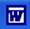 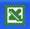 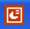 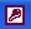      Составная часть презентации, содержащая различные объекты, называется… слайд листкадррисунокВариант 3Информацию, отражающую истинное положение дел, называют:а)  понятной;б)  достоверной;в)  объективной;г)  полной;д)  полезной.Как называют мир внутри компьютера?ВизуальныйВиртуальныйРеальныйУтром вы собираетесь на занятия. По радио передали прогноз погоды на предстоящий день (а именно, какова будет температура воздуха, направление ветра, какие ожидаются осадки). Охарактеризуйте полученную вами информацию:а) объективная, полезная, неактуальная, полнаяб) полезная, понятная, достоверная, субъективнаяв) достоверная, полная, непонятнаяг) понятная, полезная, актуальная4. Друг рассказал вам, как он провел прошлый день. Переданная в этом случае информация по ее общественному значению является:а) слуховой,б) понятной,в) личной,г) специальной.К аудиоинформации можно отнести информацию, которая передается посредством:а)  переноса вещества;б)  электромагнитных волн;в)  световых волн;г)  звуковых волн;д)  знаковых моделей.Примером хранения числовой информации может служить:а)  разговор по телефону;б)  иллюстрация в книге;в)  таблица значений тригонометрических функций;г)  текст песни;д)  графическое изображение на экране компьютера.7. Алфавитом называется:а) любая последовательность символов;б) конечный набор знаков;в) набор однозначно определенных знаков (символов), из которых формируется сообщение;г) набор букв.За единицу измерения информации в теории кодирования принят:а) 1 бод;	б) 1 бар;	в) 1 бит;г) 1 час;	д) 1024 байта.9. Записная книжка обычно используется с целью:а) обработки информации;б) хранения информации;в) передачи информации;г) хранения, обработки и передачи информации;д) защиты информации от несанкционированного использования.10.  Понятие «информационная культура» определяется как:а) совокупность способностей, знаний, умений и навыков, связанных с умением программировать на языках высокого уровня;б) совокупность способностей, знаний, умений и навыков, связанных со знанием основных понятий и терминов информатики;в) совокупность навыков использования прикладного программного обеспечения для решения информационных потребностей;г) совокупность способностей, знаний, умений и навыков, связанных с пониманием закономерностей информационных процессов в природе, обществе и технике, с современными информационными и коммуникационными технологиями, со способностью и умением использовать средства информационных и коммуникационных технологий при решении задач своей практической деятельности;д) совокупность способностей, знаний, умений и навыков, связанных со знаниями основных видов программного обеспечения и пользовательскими навыками. 11. Информационная технология представляет собой:а) производство информации для её последующего анализа;б) процесс, обеспечивающий передачу информации различными средствами;в) процесс, использующий совокупность средств и методов обработки и передачи первичной информации для получения информации нового качества о состоянии объекта, процесса или явления;г) совокупность определённых действий, направленных на создание информационного продукта;д) процесс, состоящий из чётко регламентированных правил выполнения операций с данными, хранящимися в компьютере. Укажите наиболее полный перечень основных устройств персонального компьютера:а) микропроцессор, сопроцессор, монитор;б) центральный процессор, оперативная память, устройства ввода-вывода;в) монитор, винчестер, принтер;г) АЛУ, УУ, сопроцессор;д) сканер, мышь монитор, принтер. При отключении компьютера информация:а) исчезает из оперативной памяти;б) исчезает из постоянного запоминающего устройства;в) стирается на жестком диске;г) стирается на магнитном диске;д) стирается на компакт-диске.14. Принтер - это: Устройство для вывода информации на бумагу Устройство для долговременного хранения информации Устройство для записи информации на магнитный диск 15. С помощью какого устройства можно вывести информацию? Сканер    Процессор Дисковод 16.  Как называются устройства для подключения  внешних устройств к шине:а) драйвера,  б) контроллеры,  в) слоты.17. Панель задач служит дляпереключения между запущенными приложениями		завершения работы  Windows	обмена данными между приложениями	запуска программ DOSпросмотра каталоговГлобальная компьютерная сеть - это:информационная система с гиперсвязями; множество компьютеров, связанных каналами передачи информации и находящихся в пределах одного помещения, здания; система обмена информацией на определенную тему; совокупность локальных сетей и компьютеров, расположенных на больших расстояниях и соединенные в единую систему.  Телеконференция - это:обмен письмами в глобальных сетях; информационная система в гиперсвязях; система обмена информацией между абонентами компьютерной сети; служба приема и передачи файлов любого формата; процесс создания, приема и передачи web-страниц.  Какой из перечисленных способов подключения к Интернет обеспечивает наибольшие возможности для доступа к информационным ресурсам:а) постоянное соединение по оптоволоконному каналу;б) удаленный доступ по телефонным каналам;в) постоянное соединение по выделенному каналу;г) терминальное соединение по коммутируемому телефонному каналу;д) временный доступ по телефонным каналам. В каком случае разные файлы могут иметь одинаковые имена?если они имеют разный объемесли они созданы в различные дниесли они созданы в различное время сутокесли они хранятся в разных каталогах Прикладное программное обеспечение:программы для обеспечения работы других программпрограммы для решения конкретных задач обработки информациипрограммы, обеспечивающие качество работы печатающих устройств Текстовый редактор представляет собой программный продукт, входящий в состав:а) системного программного обеспечения;б) систем программирования;в) прикладного программного обеспечения;г) уникального программного обеспечения;д) операционной системы. Какое из названных действий можно произвести с архивным файлом:а) переформатировать;б) распаковать;в) просмотреть;г) запустить на выполнение;д) отредактировать Загрузочные вирусы характеризуются тем, что:а) поражают загрузочные сектора дисков;б) поражают программы в начале их работы;в) запускаются при загрузке компьютера;г) изменяют весь код заражаемого файла;д) всегда меняют начало и длину файла.  Может ли произойти заражение компьютерными вирусами в процессе работы с электронной почтой?да, при чтении текста почтового сообщенияда, при открытии вложенных в сообщение файловда, в процессе работы с адресной книгойне может произойтиК числу основных функций текстового редактора относятся:копирование, перемещение, уничтожение и сортировка фрагментов текста; создание, редактирование, сохранение и печать текстов; строгое соблюдение правописания; автоматическая обработка информации, представленной в текстовых файлах.  С помощью компьютера текстовую информацию можно:хранить, получать и обрабатывать: только хранить; только получать; только обрабатывать В текстовом редакторе при задании параметров страницы устанавливаются:Гарнитура, размер, начертание; Отступ, интервал; Поля, ориентация; Стиль, шаблон.  Гипертекст - это структурированный текст, в котором могут осуществляться переходы по выделенным меткам; обычный, но очень большой по объему текст; текст, буквы которого набраны шрифтом очень большого размера; распределенная совокупность баз данных, содержащих тексты.   Какие символы используются для печати римских цифр?прописные латинские буквы;прописные русские буквы;цифры К устройствам вывода текстовой информации относится:а) ПЗУ;б) монитор;в) сканер;г) мышь;д) клавиатура. Для ввода текстовой информации используется:а) модем;б) джойстик;в) мышь;г) принтер;д) клавиатура.Если при редактировании текста в процессе вставки символов стираются символы справа от курсора, то это означает, что нажата клавишаCaps LockScroll LockPrt ScPauseInsert  Для копирования текста выполнено следующее.          После выделения текста и выполнения команды     ПРАВКА/КОПИРОВАТЬ на экране ничего не изменилось.Компьютер завис.Выполнены не те команды.Копирование выполнено не до конца.Плохо нажата кнопка мышки. Для того чтобы вставить пустую строку, надо нажать клавишу:Пробела;Delete;Insert;Enter. Электронная таблица представляет собой: совокупность нумерованных строк и поименованных буквами латинского алфавита столбцов;  совокупность поименованных буквами латинского алфавита строк и нумерованных столбцов;   совокупность пронумерованных строк и столбцов;   совокупность строк и столбцов, именуемых пользователем произвольным образом.   Выберите верную запись формулы для электронной таблицы:А) C3+4*D4 Б) C3=C1+2*C2 В) A5B5+23 Г) =A2*A3-A4 В электронных таблицах выделена группа ячеек А1:В3. Сколько ячеек входит в этот диапазон?6543 Электронная таблица – это: прикладная программа для обработки кодовых таблиц; устройство персонального компьютера, управляющее его ресурсами; прикладная программа, предназначенная для обработки структурированных в виде таблицы данных; системная программа, управляющая ресурсами персонального компьютера при обработке таблиц.Укажите неправильную формулу:=О45*В2=К15*В1=12А-В4А123+О1  Линейчатая диаграмма — это:а)  диаграмма, в которой отдельные значения представлены полосами различной длины, расположенными горизонтально вдоль оси Х;б)  диаграмма, отдельные значения которой представлены точками в декартовой системе координат;в)  диаграмма, в которой отдельные значения представлены вертикальными столбиками различной высоты;г)  диаграмма, представленная в виде круга разбитого на секторы, и в которой допускается только один ряд данных. Наиболее точным аналогом  реляционной базы данных может служить:неупорядоченное множество данных; вектор; генеалогическое дерево; двумерная таблица Для чего предназначены модули: для хранения данных базы; для отбора и обработки данных базы; для ввода данных базы и их просмотра; для автоматического выполнения группы команд; для выполнения сложных программных действий? 45.  Без каких объектов не может существовать база данных:без модулей; без отчетов; без таблиц; без форм; без макросов; без запросов? 46. С помощью какой команды можно начать показ слайдов в программе Microsoft PowerPoint?Показ слайдов → Начать показ Начать показывать слайды → ОкПуск → Начать показ слайдовФайл → Начать показ слайдов   Для изменения анимации объектов внутри слайда в программе Microsoft PowerPoint нужно нажатьПоказ слайдов → Настройка анимацииПараметры → Настойка → АнимацияАнимация → НастройкаНастройка → Анимация → Настойка анимации    Совокупность слайдов, собранных в одном файле, образуют…показпрезентацию кадрырисункиВариант 4Информацию, существенную и важную в настоящий момент, называют:а)  полезной;б)  актуальной;в)  достоверной;г)  объективной;д)  полной2. Основное устройство компьютера?Монитор;Клавиатура;Системный блок3.Друг рассказал вам, как он провел прошлый день. Переданная в этом случае информация по ее общественному значению является:а) слуховой,б) понятной,в) личной,г) специальной.4. Информация, представленная в вашем учебнике информатики, является в основном:а) текстовой и графической,б) графической и слуховой,в) электромагнитной и зрительной,г) цифровой и музыкальной.5.Тактильную информацию человек получает посредством:а)  специальных приборов;б)  термометра;в)  барометра;г)  органов осязания;д)  органов слуха.6.Что из ниже перечисленного можно отнести к средствам хранения звуковой (аудио) информации:а)  учебник по истории;б)  вывеска с названием магазина;в)  журнал;г)  кассета с классической музыкой;д)  газета.7. Сколько символов находится в алфавите азбуки Морзе:	а) два;	б) три;	в) один;	г) столько, сколько букв в русском алфавите8.В теории кодирования бит — это:а) восьмиразрядный двоичный код для кодирования одного символа;б) информационный объем любого сообщения;в) символ латинского алфавита;г) двоичный знак двоичного алфавита {0,1};д) 8 байтов.9. Какое из высказываний ЛОЖНО:а) дискета может являться носителем графической информации;б) бумага может являться носителем графической информации;в) грампластинка может являться носителем графической информации;г) холст может являться носителем графической информации;д) видеопленка может являться носителем графической информации.10.  Какая из последовательностей отражает истинную хронологию:а) почта, телеграф, телефон, телевидение, радио, компьютерные сети;б) почта, радио, телеграф, телефон, телевидение, компьютерные сети; в) почта, телевидение, радио, телеграф, телефон, компьютерные сети;г) почта, телефон, телеграф, телевидение, радио, компьютерные сети;д) почта, телеграф, телефон, радио, телевидение, компьютерные сети.11. Понятие «разомкнутая информационная система» подразумевает:а) наличие в информационной системе нескольких каналов обратной связи;б) отсутствие в информационной системе информации о реакции потребителя на полученную им информацию; в) наличие в информационной системе информационного взаимодействия не только в отношении “источник информации — потребитель информации ”, но и в отношении «потребитель информации –  источник информации»;г) изменение воздействий со стороны источника входной информации на потребителя информации;д) отсутствие изменений в состоянии или поведении объекта управления при наличии управляющих воздействий со стороны объекта управления. Скорость работы компьютера зависит от:а) тактовой частоты обработки информации в процессоре;б) наличия или отсутствия подключенного принтера;в) организации интерфейса операционной системы;г) объема внешнего запоминающего устройства;д) объема обрабатываемой информации. Дисковод — это устройство для:а) обработки команд исполняемой программы;б) чтения/записи данных с внешнего носителя;в) хранения команд исполняемой программы;г) долговременного хранения информации;д) вывода информации на бумагу.  CD-ROM - это: Устройство чтения информации с компакт-диска Устройство для записи информации на магнитный диск Устройство для долговременного хранения информации 15.   Память - это: Устройство для записи информации на магнитный диск    Устройство для хранения информации Устройство для обработки информации 16. Компьютер может эксплуатироваться без:а) процессора; б) внутренней памяти; в) принтера; г) дисковой памяти.17. В прикладное программное обеспечение входят:языки программированияоперационные системыдиалоговая оболочкасовокупность всех программ, установленных на компьютеретекстовые редакторыКонфигурация (топология) локальной компьютерной сети, в которой все рабочие станции соединены непосредственно с сервером, называется:кольцевой; радиальной; шинной; древовидной; радиально-кольцевой. Модем обеспечивает:преобразование двоичного кода в аналоговый сигнал и обратно; преобразование двоичного кода в аналоговый сигнал; преобразование аналогового сигнала в двоичный код; усиление аналогового сигнала; ослабление аналогового сигнала. Для хранения файлов, предназначенных для общего доступа пользователей сети, используется:а) хост-компьютер;б) файл-сервер;в) рабочая станция;г) клиент-сервер;д) коммутатор.Драйвер – это ...устройство компьютерапрограмма, обеспечивающая работу устройства компьютеравирусантивирусная программаСистемное программное обеспечение:программы для организации совместной работы устройств компьютера как единой системыпрограммы для организации удобной системы размещения программ на дискенабор программ для работы устройств системного блока компьютера Расширение имени файла, как правило, характеризует:а) время создания файла;б) объем файла;в) место, занимаемое файлом на диске;г) тип информации, содержащейся в файле; Степень сжатия файла зависит:а) только от типа файла;б) только от программы-архиватора;в) от типа файла и программы-архиватора;г) от производительности компьютера;д) от объема оперативной памяти персонального компьютера, на котором производится архивация файлаОтличительными особенностями компьютерного вируса являются:а) значительный объем программного кода; б) необходимость запуска со стороны пользователя;в) способность к повышению помехоустойчивости операционной системы;г) маленький объем; способность к самостоятельному запуску и многократному копированию кода, к созданию помех корректной работе компьютера;д) легкость распознавания.Компьютерные вирусы - это ...файлы, которые невозможно удалитьфайлы, имеющие определенное расширениепрограммы, способные к саморазмножению (самокопированию)программы, сохраняющиеся в оперативной памяти после выключения компьютера  В ряду «символ» - ... – «строка» - «фрагмент текста» пропущено:«слово»; «абзац»; «страница»; «текст».   Редактирование текста представляет собой:процесс внесения изменений в имеющийся текст; процедуру сохранения текста на диске в виде текстового файла; процесс передачи текстовой информации по компьютерной сети; процедуру считывания с внешнего запоминающего устройства ранее созданного текста.   Процедура автоматического форматирования текста предусматривает:запись текста в буфер; удаление текста; отмену предыдущей операции, совершенной над текстом; автоматическое расположение текста в соответствии с определенными правилами.    При открытии документа с диска пользователь должен указать:размеры файла; тип файла; имя файла; дату создания файла. Минимальным объектом, используемым в текстовом редакторе, является:А) слово;
Б) пиксель;
В) абзац;
Г) символЧто пропущено в ряду: “символ–…–строка–фрагмент”: а) книга; б) абзац;в) слово;г) текст;д) страница.К числу основных преимуществ работы с текстом в текстовом редакторе (в сравнении с пишущей машинкой) следует назвать возможность:а) более быстрого набора текста;б) уменьшения трудоемкости при работе с текстом;в) многократного редактирования текста;г) использования различных шрифтов при наборе текста;д) уменьшения сложности при работе с текстом. Для установки положительного отступа первой строки необходимоСдвинуть вправо левый нижний бегунок и влево правый бегунок.Сдвинуть вправо верхний левый бегунок Сдвинуть левый нижний бегунок вправо и правый  бегунок влево.Сдвинуть оба левых бегунка вправо и правый бегунок влево. Чтобы отменить рамку таблицы необходимо выбрать команду из опции горизонтального менюФайлПравкаВставкаФормат  В процессе форматирования абзаца  изменяется (изменяются):размер шрифта;параметры абзаца;последовательность символов, слов, абзацев;параметры страницы.37.  Электронная таблица предназначена для: обработки преимущественно числовых данных, структурированных с помощью таблиц;  упорядоченного хранения и обработки значительных массивов данных;  визуализации структурных связей между данными, представленными в таблицах;  редактирования графических представлений больших объемов информации. 38.  При перемещении или копировании в электронной таблице абсолютные ссылки: не изменяются;  преобразуются вне зависимости от нового положения формулы;  преобразуются в зависимости от нового положения формулы;  преобразуются в зависимости от длины формулы;  преобразуются в зависимости от правил указанных в формуле. 39. Активная ячейка - это ячейка: для записи команд;  содержащая формулу, включающую в себя имя ячейки, в которой выполняется ввод данных;  формула в которой содержатся ссылки на содержимое зависимой ячейки;  в которой выполняется ввод команд. Электронная таблица представляет собой:а) совокупность нумерованных строк и поименованных с использованием букв латинского алфавита столбцов;б) совокупность поименованных с использованием букв латинского алфавита строк и нумерованных столбцов;в) совокупность пронумерованных строк и столбцов;г) совокупность строк и столбцов, именуемых пользователем произвольным образом;д) таблицу, набранную в текстовом редакторе.    В ЭТ имя ячейки  образуется:из имени столбцаиз имени строкииз имени столбца и строкипроизвольно  Гистограмма — это:а)  диаграмма, в которой отдельные значения представлены вертикальными столбцами различной высоты;б)  диаграмма, для представления отдельных значений которой используются параллелепипеды, размещенные вдоль оси Х;в)  диаграмма, в которой используется система координат с тремя координатными осями, что позволяет получить эффект пространственного представления рядов данных.;г)  диаграмма, в которой отдельные значения представлены полосами различной длины, расположенными горизонтально вдоль оси Х.Наиболее распространенными в практике являются:распределенные базы данных; иерархические базы данных; сетевые базы данных; реляционные базы данных.  Для чего предназначены макросы:для хранения данных базы; для отбора и обработки данных базы; для ввода данных базы и их просмотра; для автоматического выполнения группы команд; для выполнения сложных программных действий? Почему при закрытии таблицы программа Access не предлагает выполнить сохранение внесенных данных:недоработка программы; потому что данные сохраняются сразу после ввода в таблицу; потому что данные сохраняются только после закрытия всей базы данных?   Как можно изменить внешнее оформление слайда в программе   Microsoft PowerPoint?Файл → Изменить внешнее оформление  Формат → Оформление слайда   Правка → Вид → Изменить внешнее оформление слайдаПоказ слайдов → Изменить шаблон  Какой кнопкой или их сочетанием прекратить показ слайдов и вернуться в режим редактирования в программе Microsoft PowerPoint?TabAlt + ShiftEnterEsc  С помощью каких команд можно вставить готовый звуковой файл  в слайд презентации программы Power Point?Вставка – ОбъектПоказ слайдов – ЗвукозаписьВставка – Фильмы и звук – Запись звукаВставка – Фильмы и звук – Звук из файлаВариант 5Информацию, с помощью которой можно решить поставленную задачу, называют:а)  понятной;б)  актуальной;в)  достоверной;г)  полезной;д)  полной.2.Что лежит  на Рабочем столе?ПапкиЯрлыкиЛинейки3.Известно, что наибольший объем информации человек получает при помощи:а)  органов слуха;б)  органов зрения;в)  органов осязания;г)  органов обоняния;д) вкусовых рецепторов.Визуальной называют информацию, которая воспринимается человеком посредством:а)  органов зрения;б)  органами осязания (кожей);в)  органом обоняния;г)  органами слуха;д)  органами восприятия вкуса.По форме представления информацию можно условно разделить на следующие виды:а)  социальную, политическую, экономическую, техническую, религиозную и пр.;б)  текстовую, числовую, символьную, графическую, табличную и пр.;в)  обыденную, научную, производственную, управленческую;г)  визуальную, звуковую, тактильную, обонятельную, вкусовую;д)  математическую, биологическую, медицинскую, психологическую и пр.Что из ниже перечисленного можно отнести к средствам передачи звуковой (аудио) информации:а)  книга;б)  радио;в)  журнал;г)  плакат;д)  газета.7. Укажите, что принято за единицу измерения объема информации:а) байт;б) битв) Тбит;г) Кбайт.В теории кодирования бит — это:а) восьмиразрядный двоичный код для кодирования одного символа;б) информационный объем любого сообщения;в) символ латинского алфавита;г) двоичный знак двоичного алфавита {0,1};д) 8 байтов.9. Канал обратной связи в замкнутой информационной системе предназначен:а) для осуществления объектом управления управляющих воздействий;б) для кодирования информации, поступающей в аппаратно-программную часть;в) для получения информации об окружающей среде;г) для передачи в аппаратно-программную часть реакции потребителя на полученную им информацию;д) для организации взаимодействия потребителя информации с окружающей средой.10. Информатика – этоа) наука об устройстве компьютера и способах его применения в различных областях человеческой деятельности;б) область человеческой деятельности, связанная с процессами преобразования и использования информации с помощью компьютерных технологий;в) дисциплина, которая призвана сформировать умение взаимодействовать с компьютером;г) сфера человеческой деятельности, связанная с развитием компьютерной техники;д) наука об общих свойствах и закономерностях информации.Компьютер — это:а) устройство для работы с текстами;б) электронное вычислительное устройство для обработки чисел;в) устройство для хранения информации любого вида;г) многофункциональное электронное устройство для работы с информацией;д) устройство для обработки аналоговых сигналов. При отключении компьютера информация:а) исчезает из оперативной памяти;б) исчезает из постоянного запоминающего устройства;в) стирается на жестком диске;г) стирается на магнитном диске;д) стирается на компакт-диске.13. Процессор это: Устройство для вывода информации на бумагуУстройство обработки информации Устройство для чтения информации с магнитного диска 14. Монитор - это: Устройство обработки информации    Устройство для ввода информации Устройство для вывода информации 15. Любая информация в памяти компьютера состоит из ….. и …. Вместо многоточия вставить соответствующие высказывания:нулей;	единиц слов;	предложенийсимволов;	знаковсимволов;	словцифр;	букв16. «Программа, хранящаяся во внешней памяти, после вызова на выполнение попадает в ….. и обрабатывается ….». Вместо многоточия вставить соответствующие высказывания:устройство ввода;	процессоромпроцессор;		регистрами процессорапроцессор;		процессоромоперативная память; 	процессоромфайл;			процессором17.Для хранения файлов, предназначенных для общего доступа пользователей сети, используется:файл-сервер; рабочая станция; клиент-сервер; коммутатор. 18.Компьютер, подключенный к Интернет, обязательно имеет:IP-адрес; web-страницу; домашнюю web-страницу; доменное имя; URL-адрес.   Электронная почта (e-mail) позволяет передавать:а) сообщения и приложенные файлы;б) исключительно текстовые сообщения;в) исполняемые программы;г) www-страницы;д) исключительно базы данных. Файл - это ...единица измерения информациипрограмма или данные на диске, имеющие имяпрограмма в оперативной памятитекст, распечатанный на принтереСервисные (обслуживающие) программы:программы сервисных организаций по бухгалтерскому учетупрограммы обслуживающих организаций по ведению делопроизводствасистемные оболочки, утилиты, драйвера устройств, антивирусные и сетевые программы Файл — это:а) именованный набор однотипных элементов данных, называемых записями;б) объект, характеризующийся именем, значением и типом;в) совокупность индексированных переменных;г) совокупность фактов и правил; Архивный файл отличается от исходного тем, что:а) доступ к нему занимает меньше времени;б) он в большей степени удобен для редактирования;в) он легче защищается от вирусов;г) он легче защищается от несанкционированного доступа;д) он занимает меньше места на диске.  Компьютерные вирусы:а) возникают в связи со сбоями в аппаратных средствах компьютера;б) пишутся людьми специально для нанесения ущерба пользователям ПК;в) зарождаются при работе неверно написанных программных продуктов;г) являются следствием ошибок в операционной системе;д) имеют биологическое происхождение.  Файловый вирус:а) поражает загрузочные сектора дисков;б) всегда изменяет код заражаемого файла;в) всегда меняет длину файла;г) всегда меняет начало файла;д) всегда меняет начало и длину файла. Текстовый редактор - программа, предназначенная длясоздания, редактирования и форматирования текстовой информации; работы с изображениями в процессе создания игровых программ; управление ресурсами ПК при создании документов; автоматического перевода с символьных языков в машинные коды; Какая операция не применяется для редактирования текста:печать текста; удаление в тексте неверно набранного символа; вставка пропущенного символа; замена неверно набранного символа;  В текстовом редакторе набран текст:
В НЕМ ПРОСТО НАХОДЯТСЯ ПРОЦЕДУРЫ ОБРОБОТКИ ДАТЫ И ВРЕМЕНИ ДНЯ, АНАЛИЗА СОСТОЯНИЯ МАГНИТНЫХ ДИСКОВ, СРЕДСТВА РОБОТЫ СО СПРАВОЧНИКАМИ И ОТДЕЛЬНЫМИ ФАЙЛАМИ.
Команда «Найти и заменить все» для исправления всех ошибок может иметь вид:найти Р заменить на РА; найти РО заменить на РА; найти РОБ заменить на РАБ; найти БРОБ заменить на БРАБ; найти БРОБО заменить на БРАБО;  MICROSOFT WORD – это…А) текстовый процессор;
Б) Текстовый редактор;
В) Программа, предназначенная для редактирования текстового документа.Какого способа выравнивания нет в текстовом процессоре MS WORDА) выравнивание по левому краю
Б) выравнивание по правому краю
В) выравнивание по высоте Текстовый редактор — это:а) программа, предназначенная для работы с текстовой информацией;б) программа обработки изображений при создании мультимедийных игровых программ;в) программа управления ресурсами персонального компьютера при создании документов;г) программа автоматического перевода текста на символических языках в текст, записанный с использованием машинных кодов;д) работник издательства, осуществляющий проверку и исправление ошибок в тексте при подготовке рукописи к печати.  Курсор — это:а) отметка на экране дисплея, указывающая позицию, в которой будет отображен вводимый с клавиатуры символ;б) клавиша на клавиатуре;в) наименьший элемент изображения на экране;г) устройство ввода текстовой информации;д) пиксель. Чтобы выровнять заголовок по центру, необходимо Нажимать на клавишу «Пробел» до тех пор, пока текст не будет расположен по центру.Нажимать на клавишу «ТАВ» до тех пор, пока текст не будет выровнен по центру.Нажать на кнопку на панели инструментов «По центру». Для установки линейки необходимо выбрать команду из опции горизонтального менюФайлПравкаВидВставкаФорматСервис  Существует следующий способ расположения заголовков:по центру;с правой стороны;в конце страницы;36.   Электронная таблица - это:А)  прикладная программа, предназначенная для обработки структурированных в виде таблицы данных; Б) прикладная программа для обработки кодовых таблиц; В) устройство ПК, управляющее его ресурсами в процессе обработки данных в табличной форме; Г) системная программа, управляющая ресурсами ПК при обработке таблиц. 37.  При перемещении или копировании в электронной таблице относительные ссылки:А) преобразуются вне зависимости от нового положения формулы; Б) преобразуются в зависимости от длины формулы; В) не изменяются; Г) преобразуются в зависимости от нового положения формулы. 38.  Диапазон - это:А) совокупность клеток, образующих в таблице область прямоугольной формы; Б) все ячейки одной строки; В) все ячейки одного столбца; Г) множество допустимых значений.  Электронная таблица предназначена для:а) упорядоченного хранения и обработки значительных массивов данных;б) визуализации структурных связей между данными, представленными в таблицах;в) редактирования графических представлений больших объемов информации;г) обработки преимущественно числовых данных, структурированных с помощью таблиц, осуществляемой в процессе экономических, бухгалтерских, инженерных расчетов; д) трансляции файлов по компьютерной сети.Результатом вычислений в ячейке С1 будет:5101520 Круговая диаграмма — это:а)  диаграмма, представленная в виде круга разбитого на секторы, и в которой допускается только один ряд данных;б)  диаграмма, отдельные значения которой представлены точками в декартовой системе координат;в)  диаграмма, в которой отдельные ряды данных представлены в виде закрашенных разными цветами областей;г)  диаграмма, в которой используется система координат с тремя координатными осями, что позволяет получить эффект пространственного представления рядов данных.  База данных - это:совокупность данных, организованных по определенным правилам; совокупность программ для хранения и обработки больших массивов информации; интерфейс, поддерживающий наполнение и манипулирование данными; определенная совокупность информации.  В каком режиме работает с базой данных пользователь:в проектировочном; в любительском; в заданном; в эксплутационномВ каком диалоговом окне создают связи между полями таблиц базы данных:таблица связей; схема связей; схема данных; таблица данных45.Запись – это? Строка таблицы;  Столбец таблицы; Совокупность однотипных данных; Некоторый показатель, который характеризует числовым, текстовым или иным значением. 46. Какой последовательностью команд можно добиться анимации перехода между слайдами в программе Microsoft PowerPoint?Файл → Изменить анимацию переходовВид → Анимация → ИзменитьПоказ слайдов → Эффекты анимации *Правильные все ответы а, б и в47.  Как добавить новый слайд в программе Microsoft PowerPoint?Файл → Добавить новый слайдВид → Слайд → Добавить новыйСлайд → НовыйВставка → Создать слайд 48. Команды добавления диаграммы в презентацию программы Power Point  Правка – Добавить диаграмму  Файл – Добавить диаграмму  Вставка – Диаграмма  Формат – Диаграмма  Ключ к тестамУТВЕРЖДАЮ      Заместитель директора по общим вопросам ___________ /В.П. Белоус/ «29»   августа    2014 г.АВС15=А1*3=А1+В1вариантвопрос123451абббг2гвбвб3вдгвб4гвваа5бгггб6вввгб7багбб8вдвгг9ггбвг10авгдб11аввбг12гббаа13авабб14вбаав15ббвба16В.г.м.д.еА.б.ж.кввг17вдада18гвгба19абваа20авабб21багбв22бббаб23абвгд24ввбвб25гвагв26ггбва27бббаа28аааав29абгга30гаавв31гаааа32бббва33бвдвв34вадгв35вввга36абгба37агааг38вбгаа39абагг40вбваг41аггва42гвааа43баггг44ввдгв45вдввв46ббабв47бвагг48габгв